MATEMATIKA PONEDJELJAK 26.10.2020.MT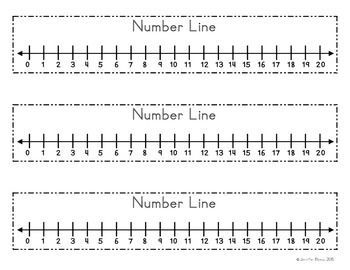 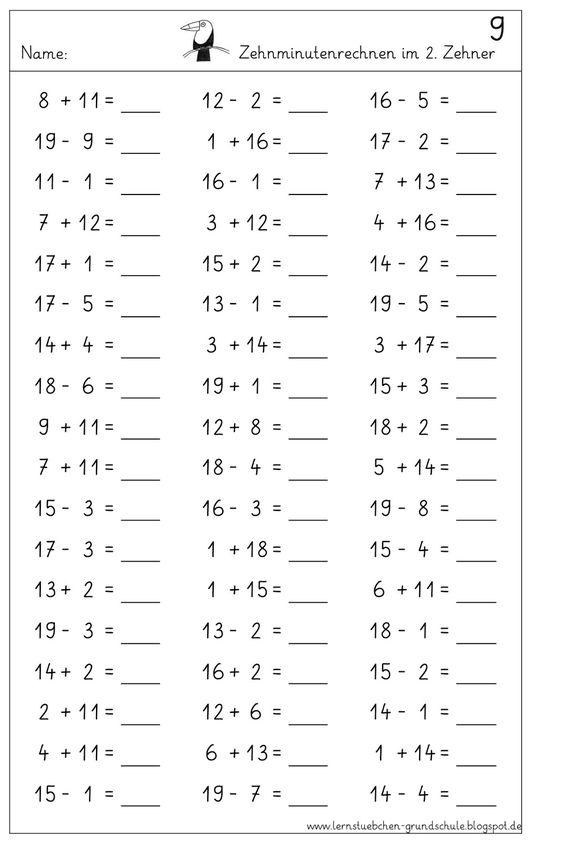 